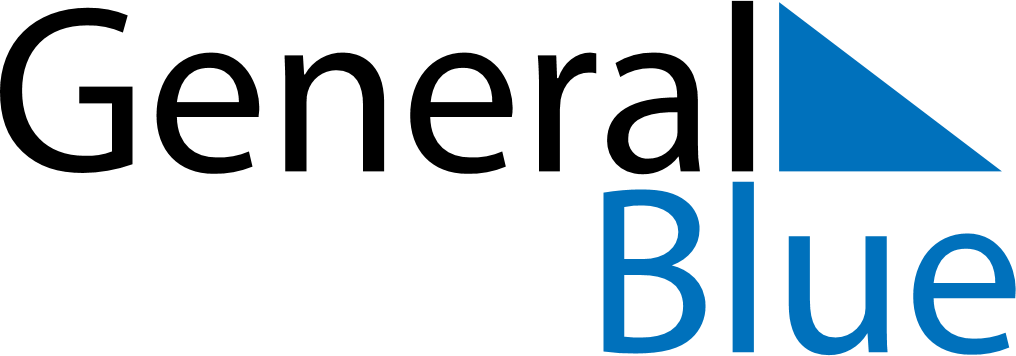 May 2028May 2028May 2028AngolaAngolaMONTUEWEDTHUFRISATSUN1234567Labour DayMother’s Day8910111213141516171819202122232425262728293031